Российская Академия НаукРОССИЙСКИЙ ФОНД ФУНДАМЕНТАЛЬНЫХ ИССЛЕДОВАНИЙИНСТИТУТ МАШИНОВЕДЕНИЯ им. А.А. БЛАГОНРАВОВА РАНпри информационной поддержке журналов «Проблемы машиностроения и надежности машин» и «Проблемы машиностроения и автоматизации»Проводят IV научно - техническУЮ КОНФЕРЕНЦИЮ«Динамика и прочность конструкций аэрогидроупругих систем. Численные методы»Москва, ИМАШ РАН, 14 - 15 ноября 2017 г.с участием иностранных специалистовУважаемый коллега!Приглашаем Вас принять участие в работе IV Научно - Технической Конференции «Динамика и прочность конструкций аэрогидроупругих систем. Численные методы», которая состоится в г. Москве, в Институте машиноведения им. А.А. Благонравова РАН 14 - 15 ноября 2017 г.Основные направления работы Конференции: Общие задачи расчетно-экспериментального подхода при оценке динамики и прочности элементов аэрогидроупругих систем (АГС). Основные задачи в приложении к комплексам энергетического оборудования, а также транспорта, гражданского строительства и трубопроводов различного вида и назначения. Анализ устойчивости конструкций, исследования групповых линейных и нелинейных колебаний пучков стержней/труб и коаксиальных оболочек в жидкости. Моделирование механизмов возбуждения колебаний конструкций потоком жидкости, включая опасные режимы автоколебаний. Экспериментальные исследования динамики и прочности конструкций АГС различного назначения. Задачи численного моделирования исследуемых процессов и комбинированные варианты расчета систем.На Конференции предусмотрена работа следующих секций:Секция 1. Общие задачи расчетно-экспериментального подхода при оценке динамики       и прочности конструкций АГС.Секция 2. Основные задачи в приложении к энергетическому оборудованию, транспортным системам и к объектам гражданского строительства.Секция 3. Развитие численного моделирования исследуемых процессов.Секция 4. Реализация корректной верификации при численном моделировании.В работе Конференции предусмотрено Пленарное заседание с рассмотрением и решением отдельных ответственных задач повышения сохранности и безопасности важных объектов и динамических систем в современной энергетике и транспорте (избранные задачи и доклады ведущих отечественных и зарубежных специалистов по динамике и прочности конструкций систем АГС).Вы можете принять участие в работе Конференции в качестве докладчика, слушателя или спонсора.Рабочий язык Конференции – русский Для участия в работе Конференции необходимо до 25 апреля 2017 г. прислать в адрес Оргкомитета по электронной почте (conf.dynamic2017@yandex.ru) заполненную заявку по прилагаемой ниже форме.Доклады могут быть устными или стендовыми. Каждый докладчик может представить не более трёх устных докладов.Тезисы доклада (объёмом до 1 страницы) прислать в Оргкомитет не позднее 25 мая 2017 г. по указанной выше электронной почте. К тезисам в обязательном порядке должна быть приложена электронная копия акта экспертизы; оригинал акта экспертизы присылается по почте.После получения информации о включении Вашего доклада в Программу Конференции (см. информацию на сайте ИМАШ РАН по адресу www.imash.ru) необходимо по приезде представить в Оргкомитет Конференции оригинал акта экспертизы на полный текст доклада.Материалы Конференции будут изданы до начала его работы и выданы ее участникам.Наиболее интересные доклады будут рекомендованы к опубликованию в журналах «Проблемы машиностроения и надежности машин» и «Проблемы машиностроения и автоматизации». Информация о Конференции размещена на сайте ИМАШ РАН www.imash.ru.ПРОГРАММНЫЙ КОМИТЕТ (ПК)Ганиев Р.Ф. Почетный Председатель ПК, академик РАН, Научныйруководитель ФГБУН «Института машиноведения им. А.А.Благонравова	 (ИМАШ РАН), 	Москва, РоссияГлазунов В.А., д-р техн. наук, профессор, Директор ИМАШ РАН, Председатель ПК, Москва, РоссияМахутов Н.А., чл.-корр. РАН, г.н.с. ИМАШ РАН, Москва, Россия Михайлов В.Е., д-р техн. наук, Генеральный директор НПО ЦКТИим. Ползунова, С.-Петербург, РоссияДуманский А.М. д. ф-м. наук, проф., зам. Директора ИМАШ РАН,зам. Председателя ПК, Москва, РоссияМатвиенко Ю.Г., д-р техн. наук,  ИМАШ РАН, зам. Председателя ПК, Москва,РоссияЧернышев С.Л., академик РАН, Генеральный директор «ЦАГИим. Н.Е. Жуковского», г. Жуковский Московская обл., РоссияЧетверушкин Б.Н., академик РАН, Научный руководитель ФГБУН «Института прикладной математики им. М.В. Келдыша» (ИПМ РАН), Москва, РоссияБелостоцкий А.М., чл.-корр.РААСН, Генеральный директор НИЦ СтаДиО, Москва, РоссияБобровницкий Ю.И., д-р техн. наук, зав. отделом ИМАШ РАН, Москва, РоссияДрагунов Ю.Г., чл.-корр. РАН, Генеральный директор ОАО «НИКИЭТим. Н.А. Доллежаля», Москва, РоссияКаплунов С.М., д-р техн. наук, зав лаб., ИМАШ РАН, ПредседательОргкомитета Конференции, Москва, Россия Vladislovas Katinas, Lithuanian Energy Institute, Professor, Head of Laboratory ofRenewable Energy, Kaunas, LithuaniaСосновский Л.А., УО «БЕЛ-ГУТ», Белорусский институт инженеровжелезнодорожного транспорта, д.т.н., проф. г. Гомель, Республика БеларусьКиреев И.Д., зам. директора ИМАШ РАН, Москва, РоссияКосарев О.И., д-р техн. наук, зав отделом ИМАШ РАН, Москва, Россия Крыжевич Г.Б., д-р техн. наук, нач. сектора, ЦНИИ им. А.Н. Крылова, С.-Петербург, Россия Ножницкий Ю.А., д-р техн. наук, зам. ген. директора ФГУП ЦИАМ им. П.И. Баранова, Москва, РоссияРоманов А.Н., д-р техн. наук, зав отделом ИМАШ РАН, Москва, РоссияУкраинский Л.Е., д-р техн. наук, зам Директора НЦНВМТ РАН, МоскваФедотовский В.С., д-р техн. наук, г.н.с., ФЭИ, ОбнинскВерещагина Т.Н., д-р техн. наук, г.н.с., ФЭИ, Обнинск, РоссияDr. Rolondas Urbonas, Deputy Director of Lithuanian Energy Institute, Kaunas, Lithuania LtProfessor Mike Graham, Imperial College London, UKОРГАНИЗАЦИОННЫЙ КОМИТЕТ:Каплунов С.М., д-р техн. наук., зав лаб., ИМАШ РАН, Москва, Председатель ОКФесенко Т.Н., канд. техн. наук, в.н.с., ИМАШ РАН Москва,Зам. Председателя ОКВальес Н.Г., канд. техн. наук, в.н.с., ИМАШ РАН, МоскваСаберов Х.Ф., канд. техн. наук, зав. отделом, ИМАШ РАН, МоскваСамолысов А.В., ИМАШ РАН, МоскваЧенцова Н.А., н.с., ИМАШ РАН МоскваБлохина Т.В., м.н.с., ИМАШ РАН МоскваШаталов Л.Н., вед. инж., ИМАШ РАН МоскваФурсов В.Ю., м.н.с., ИМАШ РАН, МоскваУЧЁНЫЕ СЕКРЕТАРИ КОНФЕРЕНЦИИ:Шитова Л.И., н.с., ИМАШ РАН, МоскваДронова Е.А., н.с. ИМАШ РАН, МоскваЧенцова Н.А., н.с., ИМАШ РАНЭлектронный адрес: conf.dynamic2017@yandex.ruКонтактный телефон: +7(499)135-35-14Адрес: Россия, 101990, Москва, Малый Харитоньевский пер., 4, Федеральное государственное бюджетное учреждение науки «Институт машиноведения им. А.А. Благонравова» (ИМАШ РАН), Оргкомитет Конференции, Шитовой Л.И.ЗАЯВКА УЧАСТНИКА КОНФЕРЕНЦИИ«Динамика и прочность конструкцийаэрогидроупругих систем. Численные методы»г. Москва, Институт машиноведения им. А.А. Благонравова, 14-15 ноября 2017 г.Фамилия, имя, отчество_______________________________________________Учёная степень, звание _______________________________________________Место работы _______________________________________________________Должность __________________________________________________________Страна, город ________________________________________________________Контактный адрес,____________________________________________________Телефон/факс ________________________________________________________E-mail_______________________________________________________________Статус участника: докладчик ___________________________________________слушатель ____________________________________________Название доклада __________________________________________________________________________________________________________________________Соавторы (если есть) ___________________________________________________Дата _________________________________________________________________ТРЕБОВАНИЯ К ОФОРМЛЕНИЮ ТЕЗИСОВ ДОКЛАДА НА РУССКОМ ЯЗЫКЕ1Иванов И.И., 2Петров П.П., 3Сидоров С.С.1Институт проблем механики РАН, Москва, Россия; (E-mail);2Белорусский государственный университет, Минск, Беларусь;3Институт машиноведения РАН, Москва, Россия.ЦельШаблон предназначен для подготовки Ваших тезисов к представлению на Семинар «Динамика и прочность конструкций аэрогидроупругих систем. Численные методы»Объем тезисов не должен превышать ОДНУ страницу формата А4.Форматирование документаПоля документа: верх — 29 мм, низ — 22, слева - 25, справа — 20 мм. Межстрочный интервал - одинарный. Номер страницы не ставить.Название доклада печатается без переносов полужирным прямым шрифтом Times New Roman 12 пт прописными буквами, отдельной строкой на всю страницу посередине; авторы (Ф.И.О.) — 12 пт, на следующей строке название организаций - 10 пт.Основной текст тезисов печатается в две колонки (10 мм между колонками) шрифтом Times New Roman 10 пт. Для улучшения структуры он может быть разбит на разделы (например, — Цель, Материалы и методы, Результаты и их обсуждение). Разделы не нумеруются. Название заголовков разделов печатаются полужирным прямым обычным шрифтом без переносов. Основной текст должен печататься с переносами.Автор, с которым следует вести переписку, выделяется адресом электронной почты.УравненияПри оформлении формул используйте только шрифты Times New Roman и Symbol font (никакие другие шрифты не использовать). При создании многоуровневых формул требуется оформлять их как объекты Microsoft Equation.Формулы располагаются c начала новой строки в колонке и отбиваются дополнительным межстрочным интервалом 0,5 строки сверху и снизу от основного текста.Номер формулы располагается по правому краю колонки и заключается в круглые скобки (1). +  = 				(1)После формул должна стоять запятая или точка, если формула находится в конце предложения. Нумерация формул должна идти последовательно. Ссылки на формулы в тексте заключаются в круглые скобки.Рисунки и таблицы. Рисунки принимаются только черно-белые и полутоновые (градации серого). Сканированные изображения должны иметь разрешение не менее 300 dpi.Большие рисунки или таблицы могут располагаться на ширину обеих колонок. Таблицы и рисунки идут после их упоминания в тексте. Для ссылок на них используйте сокращения «рис. 1» и «табл. 1». Название таблиц и подрисуночные надписи оформляются полужирным шрифтом Times New Roman 8 пт. и располагаются посредине колонки (страницы).Таблица 1. Название таблицыПримечание. При расчете характеристик i=j = const.Рис. 1. Пример оформления подписи рисунка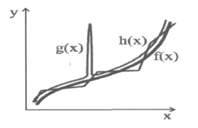 Ссылки на использованные источнкиСсылки на источники в тексте заключаются в квадратные скобки [1, 3 — 4]. Структура описания источника соответствует принятому в журнале «Проблемы машиностроения и надежности машин».Список использованных источников должен быть размещён в конце доклада, оформленный с использованием шрифта Times New Roman 8 пт. с одинарным интервалом, заголовком не обозначается.Номера ссылок заключаются в квадратные скобки, например [1]. Нумерация ссылок на используемые источники идет последовательно, по мере упоминания в тексте доклада.Для докладов, опубликованных в переводных журналах, пожалуйста, давайте английские названия и ссылку на иностранном языке [4].Благодарности за финансовую поддержку указываются в конце текста.Например: Работа выполнена при финансовой поддержке Российского фонда фундаментальных исследований (код проекта 02-01-12345).[1]. Фесенко С.С. Динамика теплообменной трубки в зазоре промежуточной опоры //Машиноведение, 1983, № 1, С. 41-43.[2]. Махутов Н.А. Конструкция и методы расчета водо-водяных энергетических реакторов. — М.: Наука. — 1987.-231с.[3]. Махутов Н.А., Каплунов С.М., Прусс Л.В. Вибрация и долговечность судового энергетического оборудования – Л.: Судостроение -1985. 300с.[4]. Shin Y.S., Wambsganss M.W. Flow-Induced vibrations in IMFBR steam generators; A state of the art review. Nucl. Eng. and Des., 1977. Vol. 40, N 2, p. 221-285.Номер jНомер ii, МПаNi циклы73190,002,301040,0687746183,003,001040,0687